  	проект      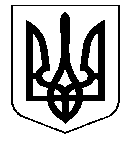 УКРАЇНАНОСІВСЬКА  МІСЬКА  РАДАНОСІВСЬКОГО  РАЙОНУ ЧЕРНІГІВСЬКОЇ  ОБЛАСТІВИКОНАВЧИЙ  КОМІТЕТР І Ш Е Н Н Я  ___ квітня 2018 року	м. Носівка                                     №  Про впорядкування адресних реквізитів 	Відповідно до статті 30 Закону України «Про місцеве самоврядування в Україні»,   «Порядку присвоєння та зміни поштових адрес об’єктам нерухомого майна на території Носівської міської ради», затвердженого рішенням виконкому міської ради від 11.11.2013 р. №150, розглянувши подані заяви та додані до них документи, виконавчий комітет міської ради вирішив:Житловому будинку,  зареєстрованому: вул. __________, м. Носівка, який належить _______________________ (Свідоцтво на право власності на жилий будинок від 08.01.1982 р., №_____),  присвоїти фактичні поштові адресні реквізити: вул. ____________, м. Носівка. Житловому будинку, зареєстрованому: вул. __________ (тепер - _____), __, який належав покійному ___________________________ (Свідоцтво направо особистої власності на домоволодіння від 04.03.1966, №____), присвоїти фактичні адресні реквізити: вул. _____, __, м. Носівка.  ½ житлового будинку, зареєстрованому: вул. ____________, __,             м. Носівка, яка належить _______________________________, __________________, ______________________, ________________________ (Свідоцтво на право власності на жилий будинок від 02.02.1996 р., №____, Витяг про реєстрацію права власності на нерухоме майно від 26.08.2005 №________), присвоїти фактичні поштові адресні реквізити: вул. _____________, __, м. Носівка, як цілій частині. Носівській загальноосвітній школі І-ІІІ ступенів №1 Носівської міської ради Чернігівської області (Виписка з Єдиного державного реєстру юридичних осіб, фізичних осіб – підприємців та громадських формувань  від 16.03.2017), присвоїти фактичні адресні реквізити: вул. Центральна, 25,            м. Носівка.   Носівській міській гімназії Носівської міської ради Чернігівської області (Виписка з Єдиного державного реєстру юридичних осіб, фізичних осіб - підприємців та громадських формувань від 27.03.2017), присвоїти фактичні адресні реквізити: вул. Центральна, 25-А, м. Носівка.  Контроль за виконанням рішення покласти на заступника міського голови з питань житлово – комунального господарства Сичова О.В.Міський голова                                                           В.М. ІгнатченкоПОДАННЯ:Начальник відділу містобудування та архітектури                                                                        О.П. Кононенко ПОГОДЖЕННЯ:Заступник міського голови з питань ЖКГ                           О.В. СичовКеруюча справами виконавчого комітету                            І.І. ВласенкоНачальник відділу правового забезпечення та кадрової роботи                                           С.С. ЯмаНачальник загального відділу                                                Н.В. Рубель